9 b) Målgrupp
Ange vilken/vilka målgrupp/er projektet vänder sig till. Ange även på vilket sätt målgruppen kommer att få nytta av projektets resultat och hur målgruppen kommer att engageras i projektet.10. Projektinnehåll

b) Projektorganisation och partnerskap
Redogör för projektets organisation, ev. styrgrupper, referensgrupper och deras sammansättning. Ange antal anställda i projektet, dess befattningar samt sysselsättningsgrad. Ange hur projektets ekonomiadministration kommer att hanteras. Observera att jämn könsfördelning och integrationsaspekter ska beaktas vid fastställande av projektorganisation. Ange också projektets samarbetspartners och kontaktpersoner hos dem.
Våra indikatorer är uppdelade utifrån 4 teman. Observera att ni ska fylla i indikatorer från bilagorna längst bak i dokumentet. Minst en indikator från ett av de fyra temaområdena måste väljas. I det fall indikatorn avser individer ska dessa delas upp på antal kvinnor och män. Indikatorer som avser företag ska delas upp på ägarledda av man/kvinna. Det finns också möjlighet att uppge egna projektspecifika indikatorer.  

Miljö
Beskriv hur projektet ska arbeta för att minimera den egna miljöpåverkan. Ange vidare hur miljön påverkas, såväl positivt som negativt, av projektets syfte, mål och aktiviteter. Frågeställningar att ta hänsyn till är bland annat på vilket sätt projektets aktiviteter påverkar energianvändning, transporter, materielbehov, utsläpp, naturmiljön inklusive biologisk mångfald och hotade arter, avfall samt buller. 
Jämställdhet
Utvecklingen är inte hållbar på sikt om inte alla kvinnor och män är delaktiga och bidrar med sin kompetens fullt ut i samhällsutvecklingen. Att ha ett jämställdhetsperspektiv innebär att man försöker att synliggöra kvinnors och mäns villkor och förhållande. Beskriv vad som planeras genomföras i projektet för att främja jämställdheten. Ta med konkreta exempel på aktiviteter och hur och varför dessa aktiviteter ska genomföras.
Integration
Integration innebär olika etniska gruppers möjligheter att komma in i arbets- och näringslivet via arbetsmarknaden och eget företagande. Mångfalden är en gemensam tillgång som bidrar till regionens tillväxt och utveckling. Beskriv vad som planeras genomföras i projektet för att främja integrationen. Ta med konkreta exempel på aktiviteter och hur och varför dessa aktiviteter ska genomföras.
Tillgänglighet
För att tillförsäkra personer med funktionshinder möjligheten att delta i samhällslivet som aktiva invånare så är fysisk tillgänglighet och tillgänglig information/kommunikation av avgörande betydelse. Ange hur projektet är tillgängligt för personer med funktionsnedsättningar.Beskriv vilka aktiviteter som ska genomföras för att informera om projektet under projekttiden. Hur ska projektet utvärderas för att resultat ska kunna tas om hand och spridas till andra. Beskriv hur projektet planerar att kommunicera att Fyrbodals kommunalförbund är en medfinansiär.
Beskriv även hur indikatorerna ska följas upp och mätas. Uppgifter om namn på personer eller företag som ingår i utfallet av indikatorerna ska vid begäran kunna redovisas av stödmottagaren.
Ange hur verksamheten förväntas drivas vidare efter projektperioden.
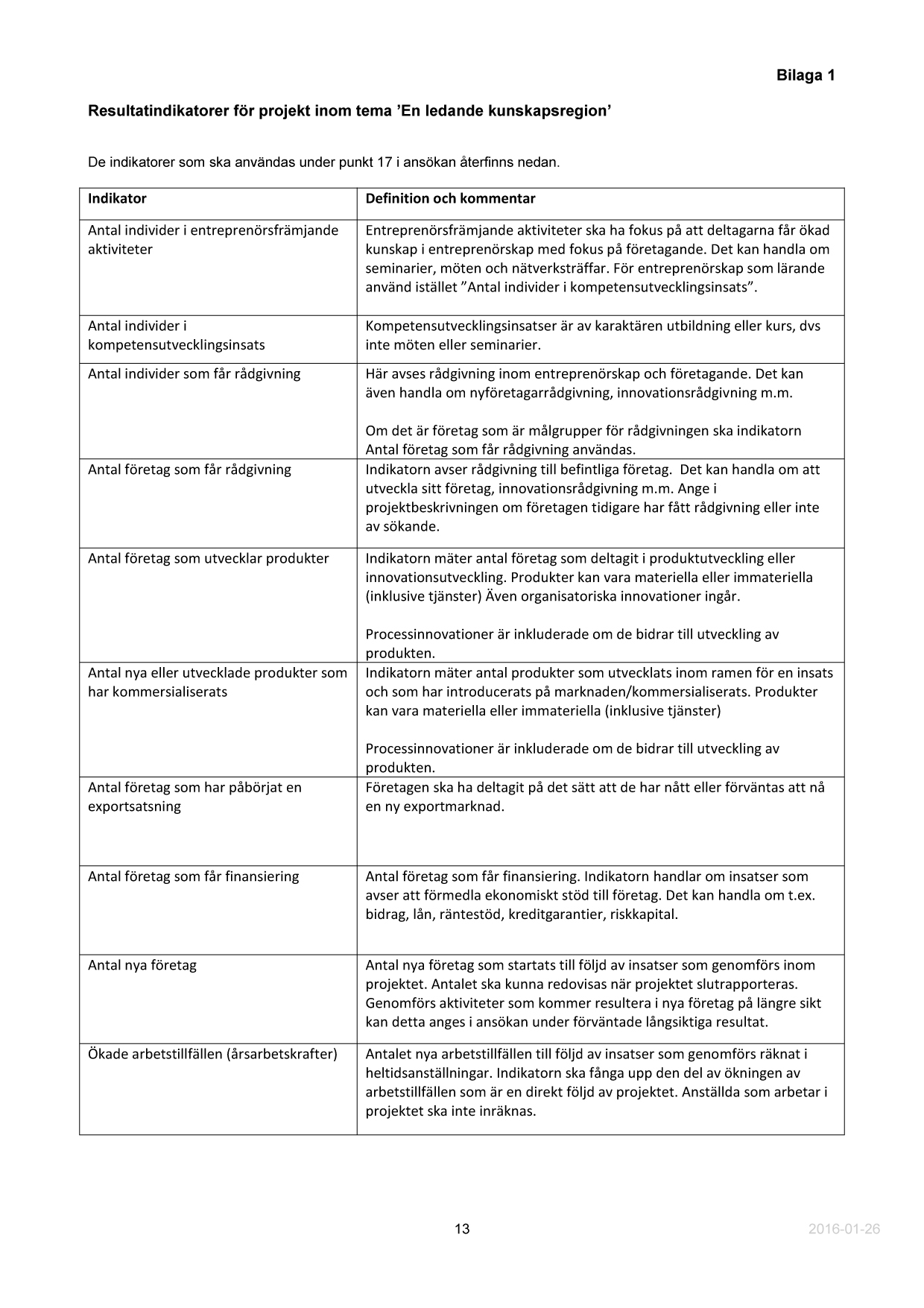 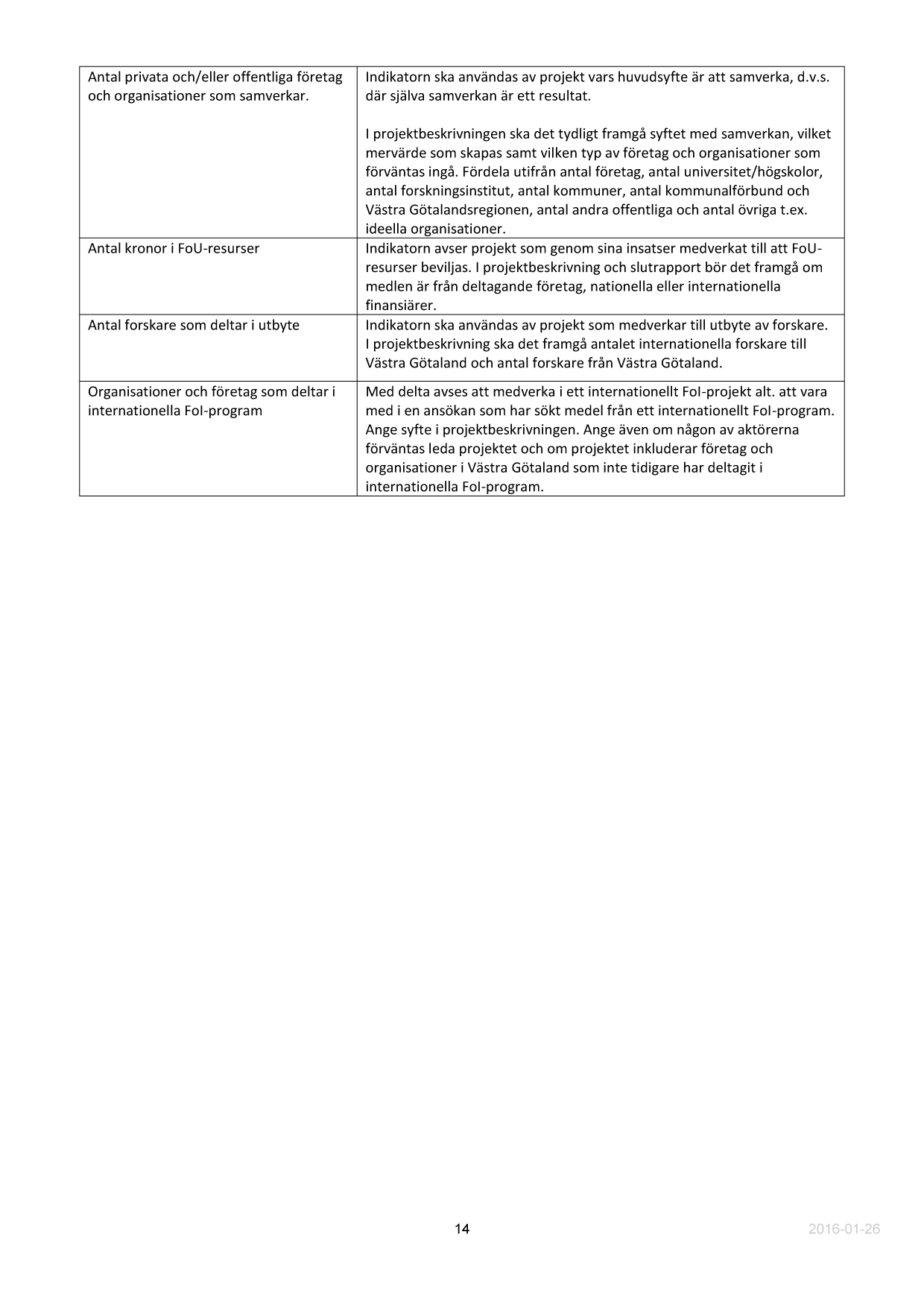 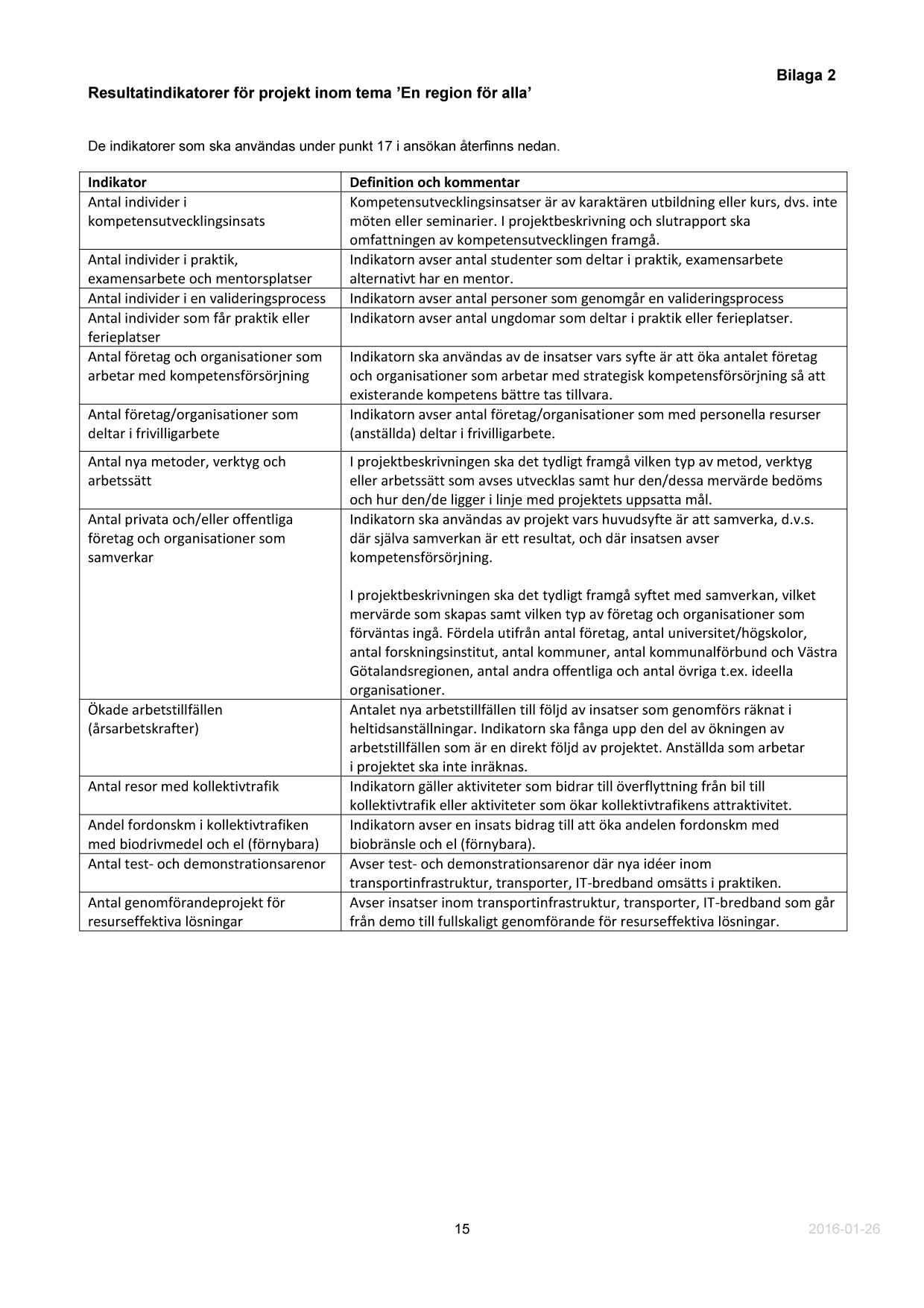 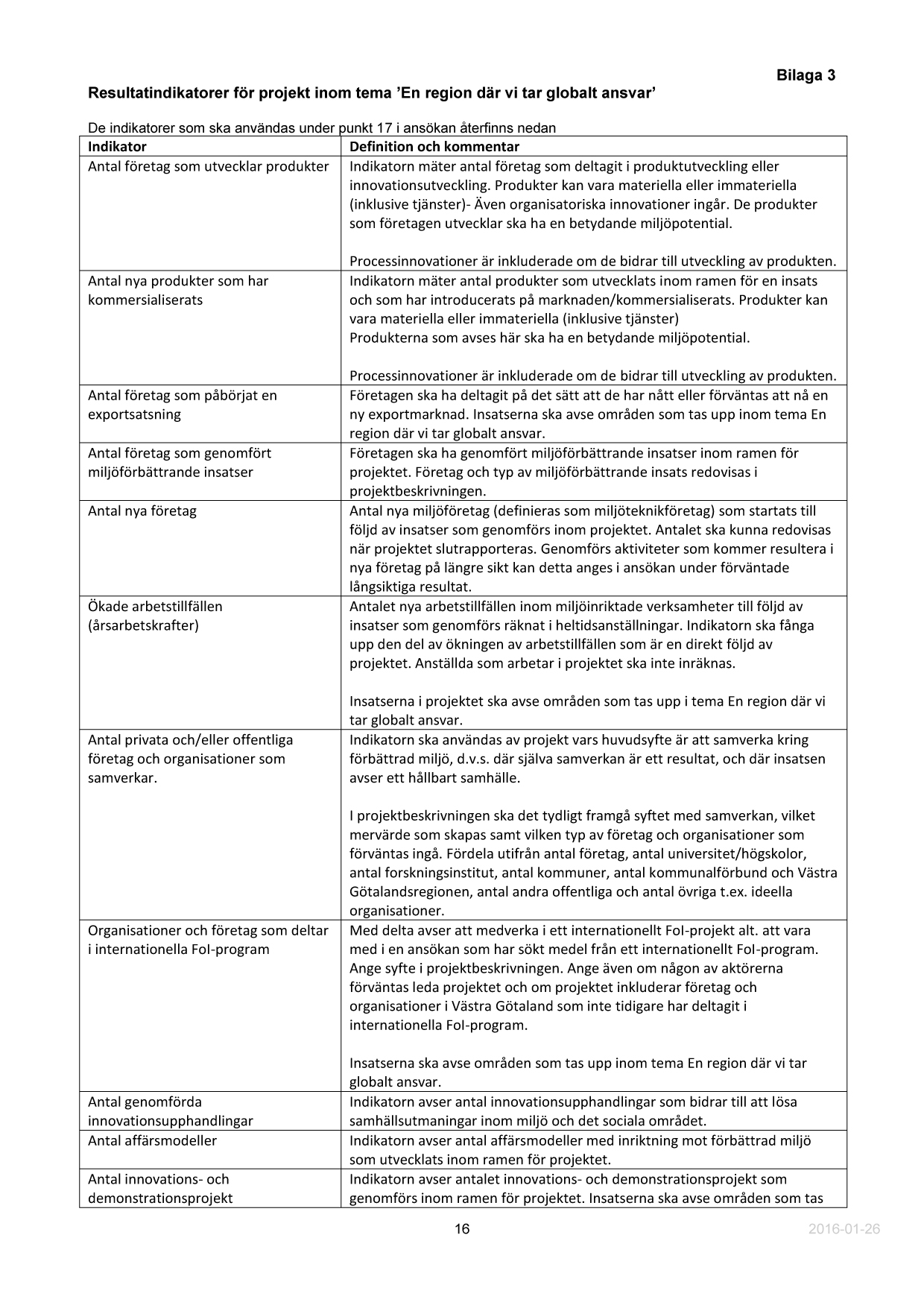 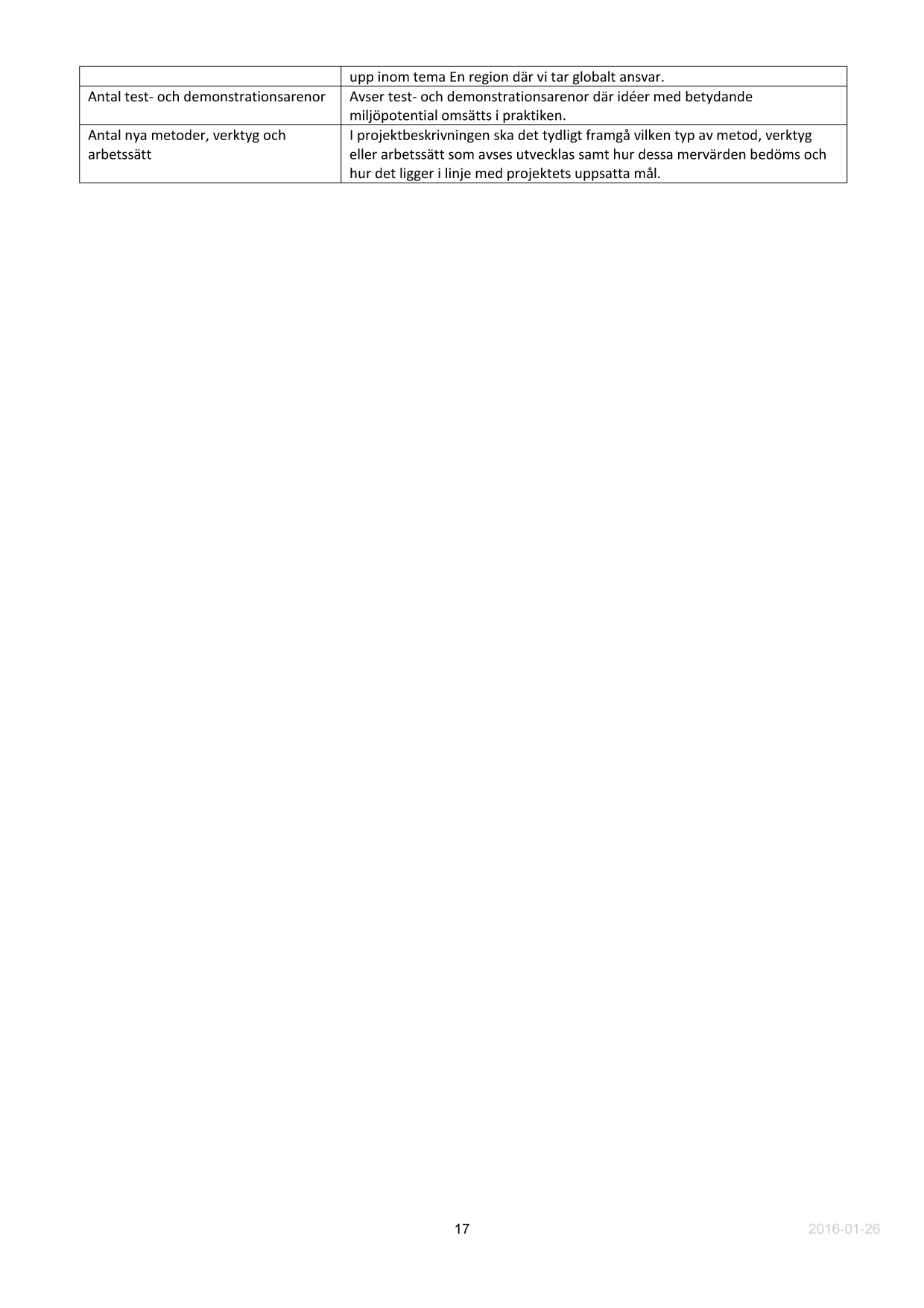 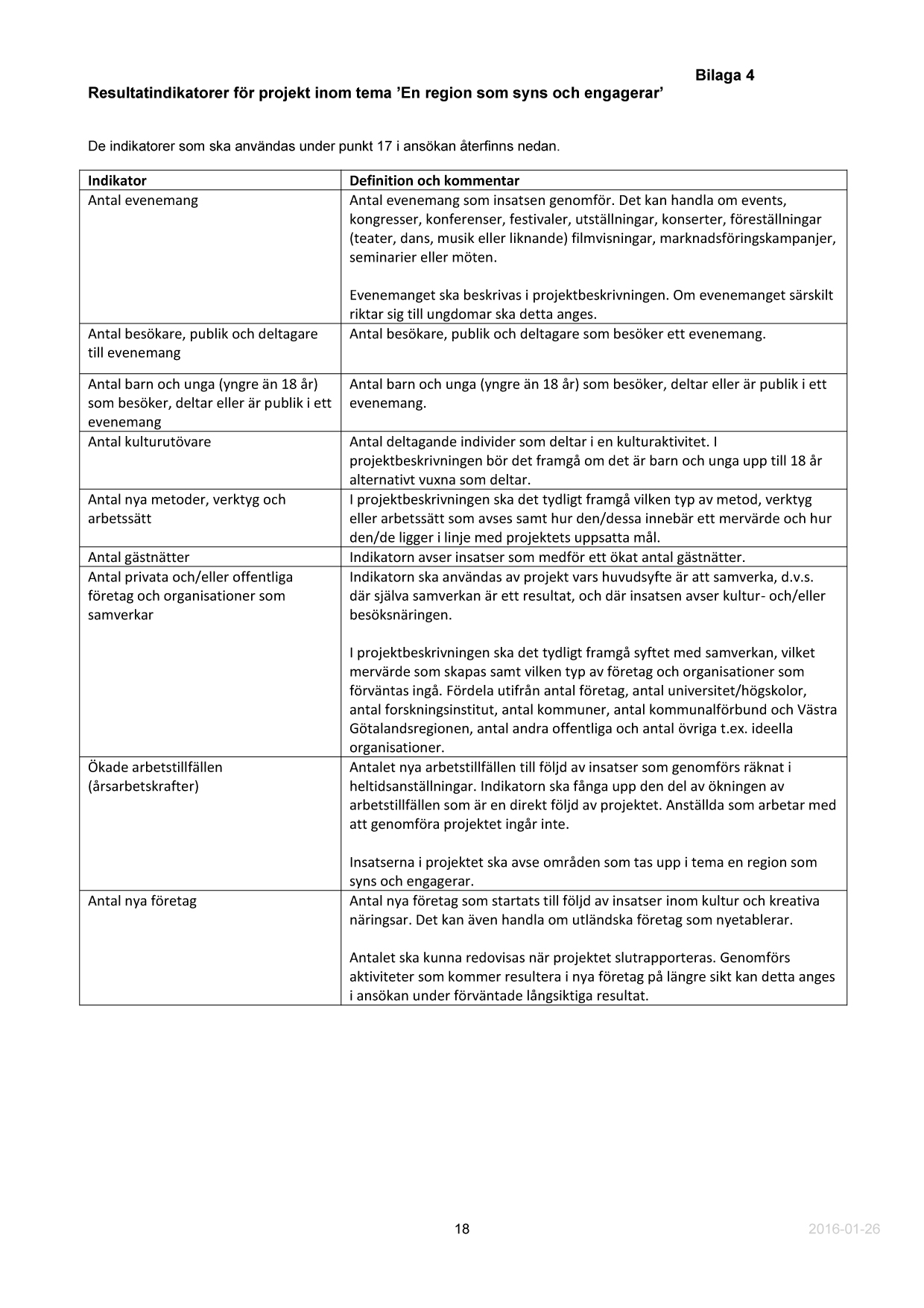  Stimulera ökat entreprenörskap och intraprenörskap Skapa starka förutsättningar för att förverkliga idéer och starta företag Främja utvecklingen av konkurrenskraftiga små och medelstora företag Utveckla test- och demonstrationsarenor där nya idéer omsätts till praktik Skapa en sammanhållen arena för ungas möjligheter till praktik, ferieplatser och mentorer Kraftsamling på ökad samverkan mellan eftergymnasial utbildning och arbetsliv Främja ett arbetsliv som aktivt engagerar sig för barn och ungdom Förkorta och förenkla vägen till arbetsmarknaden genom vägledning och validering Effektiv kompetensförsörjning och livslångt lärande i företag och organisationer Utveckla samordningen inom utbildningssystemet, möta framtidens kompetensbehov Investera i transportinfrastruktur som driver regional och nationell utveckling Bygga ut en kollektivtrafik som är ett föredöme när det gäller kvalitet och hållbarhet Göra Västra Götaland till en modell för hållbar landsbygdsutveckling, samspel stad/land Utveckla miljölösningar med ambition att påverka globalt via affärsdriven miljöutveckling Samverkan kring inköp som driver hållbar utveckling, innovation och lokal utveckling Främja en aktiv och nyskapande kulturregion för alla i hela Västra Götaland Utveckla Västra Götaland som en plats där unga möts, främja ungdomskulturen Satsa på internationell mötesindustri, evenemang och på att stärka besöksnäringen Riva gränshinder och öka samverkan med Norge, etablera region Oslo/Göteborg/Öresund Driva offensiva insatser för att etablera nya arbetsplatser i Västra GötalandHur involveras kommunen/kommunerna?Hur involveras kommunen/kommunerna?Hur involveras kommunen/kommunerna?Hur involveras kommunen/kommunerna?ResultatindikatorerKvinnor MänTotaltEgna indikatorer för projektetUndertecknad försäkrar att de uppgifter som lämnas i ansökan inklusive bilagor är riktiga. Vidare intygas att inga andra offentliga stöd, utöver de i denna ansökan redovisade, finansierar detta projekts kostnader. Vidare medger undertecknad enligt 10 § personuppgiftslagen, SFS 1998:204, att de personuppgifter om undertecknad, som har lämnats i ansökan, får behandlas på sådant sätt och i sådan omfattning som är nödvändig för Fyrbodals kommunalförbunds hantering  av ärendet (registrering i diarium och liknande) och att de publiceras på Internet i information om projektet. Undertecknad försäkrar att de uppgifter som lämnas i ansökan inklusive bilagor är riktiga. Vidare intygas att inga andra offentliga stöd, utöver de i denna ansökan redovisade, finansierar detta projekts kostnader. Vidare medger undertecknad enligt 10 § personuppgiftslagen, SFS 1998:204, att de personuppgifter om undertecknad, som har lämnats i ansökan, får behandlas på sådant sätt och i sådan omfattning som är nödvändig för Fyrbodals kommunalförbunds hantering  av ärendet (registrering i diarium och liknande) och att de publiceras på Internet i information om projektet. Undertecknad försäkrar att de uppgifter som lämnas i ansökan inklusive bilagor är riktiga. Vidare intygas att inga andra offentliga stöd, utöver de i denna ansökan redovisade, finansierar detta projekts kostnader. Vidare medger undertecknad enligt 10 § personuppgiftslagen, SFS 1998:204, att de personuppgifter om undertecknad, som har lämnats i ansökan, får behandlas på sådant sätt och i sådan omfattning som är nödvändig för Fyrbodals kommunalförbunds hantering  av ärendet (registrering i diarium och liknande) och att de publiceras på Internet i information om projektet. DatumUnderskrift av behörig firmatecknareNamnförtydligandeDatumUnderskrift av projektledareNamnförtydligandeDatumUnderskrift av ekonomiansvarig för projektetNamnförtydligande